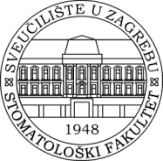 SVEUČILIŠTE U ZAGREBUS T O M A T O L O Š K I   F A K U L T E T10 000 Zagreb, Gundulićeva 5Sukladno utvrđenim potrebama i suglasnosti Sveučilišta u Zagrebu raspisuje N  A  T  J  E  Č  A  Jza izbor u znanstveno-nastavno zvanje i suradničko zvanje I./ IZBOR U ZNANSTVENO-NASTAVNO ZVANJE:1. Redoviti profesor u trajnom zvanju, dva izvršitelja , m/žna neodređeno vrijeme, u nepunom radnom vremenu od 80% u odnosu na puno  radno vrijeme na Zavodu za dječju i preventivnu stomatologiju znanstveno područje: Biomedicina i zdravstvoznanstveno polje: Dentalna medicinaznanstvena grana: dječja i preventivna dentalna medicina2. Redoviti profesor u trajnom zvanju, dva izvršitelja , m/žna neodređeno vrijeme, u nepunom radnom vremenu od 50% u odnosu na puno  radno vrijeme na Katedri za opću i ratnu kirurgiju Stomatološkoga fakulteta unastavnoj bazi KBC „Sestre milosrdniceznanstveno područje: Biomedicina i zdravstvoznanstveno polje: Kliničke medicinske znanostiznanstvena grana: kirurgija3. Redoviti profesor u trajnom zvanju, jedan izvršitelj, m/žna neodređeno vrijeme, za rad u nepunom radnom vremenu od 25% u odnosu na puno radno vrijeme na Katedri za oftalmologiju Stomatološkoga fakulteta u nastavnoj bazi KBC „Sestre milosrdnice“znanstveno područje: Biomedicina i zdravstvoznanstveno polje: Kliničke medicinske znanostiznanstvena grana: oftamologija4. Redoviti profesor/prvi izbor, jedan izvršitelj, m/žna neodređeno vrijeme, za rad u nepunom radnom vremenu od 80% u odnosu na puno radno vrijeme na Zavodu za oralnu medicinuznanstveno područje: Biomedicina i zdravstvoznanstveno polje: Dentalna medicinaznanstvena grana: oralna medicinaII./ IZBOR U SURADNIČKO ZVANJE1. Poslijedoktorand, jedan izvršitelj m/žna određeno vrijeme, za rad u nepunom radnom vremenu od 25% u odnosu na puno  radno vrijeme na Katedri za opću i dentalnu radiologiju Stomatološkoga fakulteta u        nastavnoj bazi KBC „Sestre milosrdnice“znanstveno područje: Biomedicina i zdravstvoznanstveno polje: Kliničke medicinske znanostiznanstvena grana: Radiologija.III./ IZBOR ADMINISTRATIVNOG TAJNIKA1. Administrativni tajnik, jedan izvršitelj m/žna neodređeno vrijeme, rad na radnom mjestu namještenik, radno mjesto III .vrsteza rad u nepunom radnom vremenu od 50% u odnosu na puno radno vrijeme UVJETI: Za izbor u znanstveno-nastavno zvanje i suradničko zvanje, pristupnici trebaju ispunjavati uvjete iz Zakona o znanstvenoj djelatnosti i visokom obrazovanju, (NN, broj: 123/03, 198/03, 105/04, 174/04, 46/07, 45/09, 63/11, 94/13, 139/13), Statuta Sveučilišta u Zagrebu i Statuta Stomatološkog fakulteta u ZagrebuI./ Za izbor u znanstveno nastavno zvanje pristupnici uz prijavu na natječaj prilažu:životopis,preslik diplome o doktoratu znanostipopis radova, radove, potvrde o citiranosti i indeksiranosti radova u Current Contentsu te drugim indeksnim publikacijamapotvrdu o položenom specijalističkom ispitu iz specijalističke grane, sukladno znanstvenoj grani u kojoj se provodi izbor u znanstveno-nastavno zvanjeII./ Za izbor u suradničko zvanje pristupnici uz prijavu na natječaj prilažu:životopispreslik diplome o završenom integriranom preddiplomskom i diplomskom studiju medicinepopis radova i radovepotvrde o citiranosti i indeksiranosti radova u Current Contentsu te drugim indeksnim publikacijama*Nastava se izvodi na hrvatskom jeziku, pa su pristupnici dužni dobro vladati hrvatskim jezikom u govoru i pismuIII./ Za izbor administrativnog tajnika pristupnici moraju imati završenu srednju stručnu spremuradno iskustvo od dvije godineznanje rada na osobnom računaluuz prijavu treba priložitiživotopisdomovnicusvjedodžbu o završenoj srednjoj školidokaz o radnom iskustvu dokaz o znanju rada na osobnom računalu. Podnošenje prijava na natječaj Prijave na natječaj za radna mjesta u znanstveno-nastavnom zvanju i u suradničkom zvanju podnose se u roku od trideset (30) dana od objave u „Narodnim novinama“, dnevnom tisku, na mrežnim stranicama Stomatološkog fakulteta i oglasnoj ploči Stomatološkog fakulteta, te objave na službenom internetskom portalu za radna mjesta Europskoga istraživačkog prostora (EURAXESS), s time da navedeni rok teče od dana posljednje izvršene objave u naznačenim sredstvima priopćavanja. Prijave na natječaj za radno mjesto administrativni tajniik podnose se u roku od osam (8) dana od objave u „Narodnim novinama“, dnevnom tisku, na mrežnim stranicama Stomatološkog fakulteta i oglasnoj ploči Stomatološkog fakulteta,Nepravovremene i nepotpune prijave neće se razmatrati. Prijave se podnose na adresu: SVEUČILIŠTE U ZAGREBUSTOMATOLOŠKI FAKULTETTajništvo 10 000 ZAGREBPetrinjska 34s naznakom: „Za natječaj“